Honors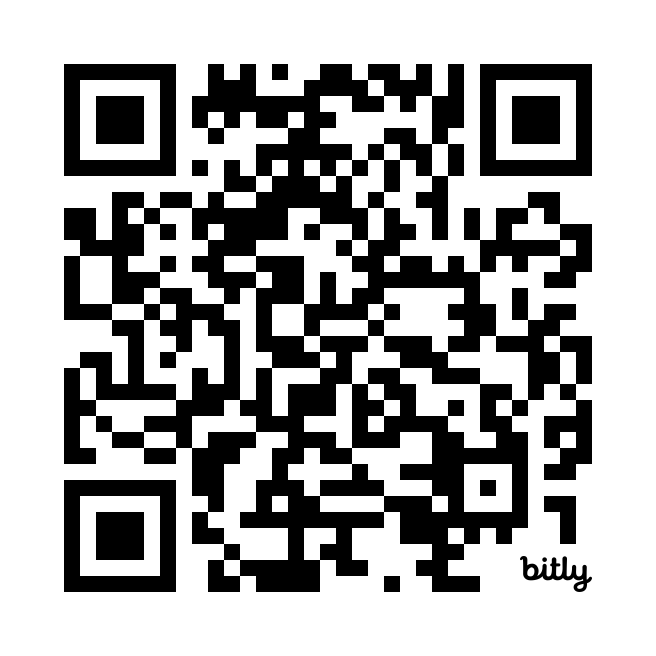 ResearchConferencePanel Topics Include:Mapping Migrations in the Americas: Immigrants, Asylum Seekers, and First AmericansThe Pressures of Urbanization on Wildlife: The Virginia Opossum and the CoyoteWillful Women: Strong Female Leads from Icelandic Sagas to American SitcomsVirtually Impacted: Love, Music, and Veterinary School in a Changing WorldKeeping Campus Engaged: Initiatives in Design and SustainabilityExploring Creativity in Art, Music and EducationNew Research in Biochemistry…And more!Friday, November 17, 10:00am-4:30pm Trauth-Huffman Hall